PATIOS DINÁMICOS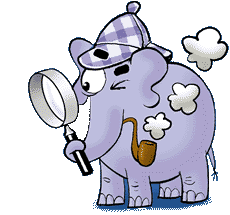 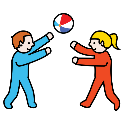 SECUENCIA DE JUEGO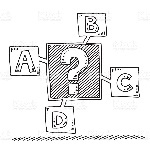 El gran grupo es dividido en dos. Si el total es impar, uno de ellos será quién marque el número que debe participar. Será el árbitro. Los números no serán citados como tal, sino que se utilizarán sumandos: “Y es el turno del (2+1)”.El objetivo es que un miembro de cada equipo con los ojos tapados capture el pañuelo. Seguirá las instrucciones de un compañero del equipo (el que tiene el número anterior). El alumno que consigue primero el pañuelo pasa a ser el árbitro.